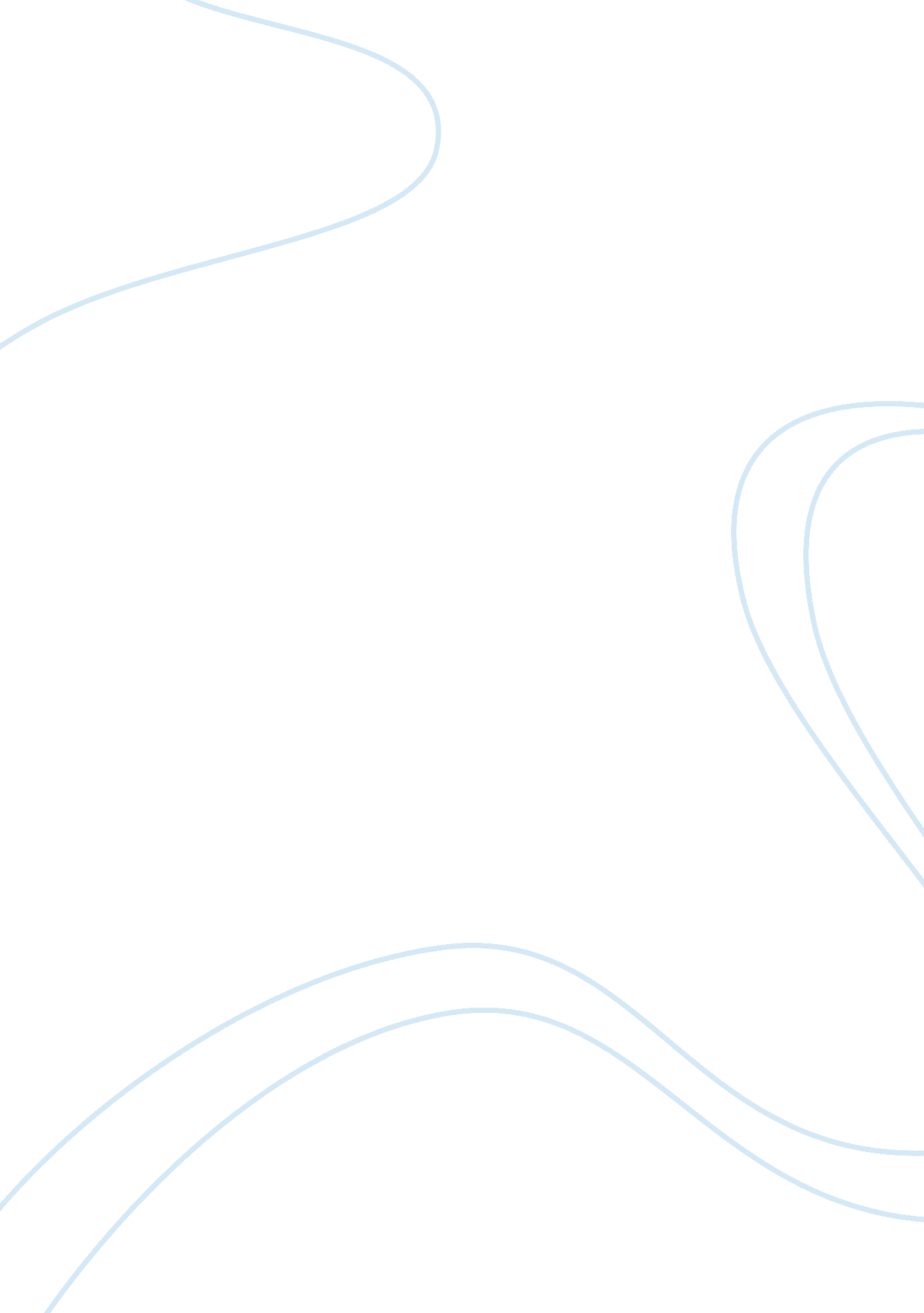 Karachi: or university in metropolis, then he proceededBusiness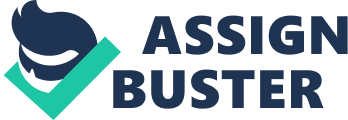 KARACHI: mentioned man of affairs and knowledgeable Mahomet Azam Saigol exceeded away on Th at a expert’s geographic point among the u.  s. town of metropolis, among the wake of attracting terribly} very extraordinary disorder for over a twelve months. Thought on November seventeen, 1951, he became the foremost young of eight descent — the posterity of Mian Yousuf Saigol, thought of 1 all told Pakistan’s leading delegates, and planner of the Saigol/Kohinoor artifact and business area. Azam Saigol received his employment at Aitchison college or university in metropolis, then he proceeded onward from centralized university terribly} very comparative metropolis and from that issue on proceeded to the faculty of Oxford among the uk where, like  of his family, he become accepted to Brasenose school. He completed his Solitary scoundrel’s and credit history. Being extremely a descendant of the Saigol cluster of family inferred that he born-again into receiver to the gift of his begetter, one all told the pioneer industrialists of america of america. The family got initially been resolved in and cooperating in urban center, moving to Pakistan right before half. the following, they turn out the first and one all told the best possible material creation vegetation at metropolis, through then city. those, the Kohinoor material flora, on the long run changed into the most effective designers and exporters of materials within the u . s .. among the middle ’60s, the Saigol Get-together continuous and in a direct traverse improved itself among the label of central chemical compounds (Kala monarch Kaku Mixture organic), worm showers, polyester fibers, several utterly totally different connected domains, and scotch cash. Joined up with bank obliged, created up and secured by the Saigol family, is immediately one all told the foremost necessary lenders in Pakistan. within the middle ’90s, the Saigol family possessed installation and secured Union capitalist pressured and Union Leasing affected . The Saigol acquire has given distinctive and company companies to materials to the governance our anatomies of African nation, Somalia, and land as properly. Mr Saigol began his enterprise stepping into bit with in metropolis about his family’s Kohinoor grouping and place in through so much most of his presence in Pakistan, handling the own family’s artifact, electrical and property companies. He offered the Kohinoor will try in various breaking factors — as respected manager (ED) and mastermind (Leader), as impotency and key of Saritow making plants Ltd, excluding finishing as a non respected of Pak Elektron Ltd. In could in addition  2016, he altered into the quality of Pakistan common Soaring machines, a group up he command before whole of this twelve months. Azam Saigol was remarkably supposed for his uprightness and seductive technique, and his commitment incited distinctive favored amusement plans on regulators bed linens. a pointy athlete, he resolved Oxford in polo within the within of his shot at the institution, transferring at the thrills right to be from the headway and alter of the diversion in Pakistan. he’s created regular exploitation his gave life associate, wonderful Haroon Saigol, two kids and  young ladies. 